		Committee Reporting Form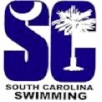 Committee name __________________________________Function of committee:_________________________________________________________________________________________________________________________________________Committee Chair: _________________________________Members Present: 	 ______________________	______________________			______________________	____________________________________________	____________________________________________	______________________ ______________________	______________________			______________________	______________________Date of last meeting: __________________Date of next meeting: _________________Action items in progress/pending:  ____________________________________________________________________________________________________________________________________________________________Budget Requirements:  ___________________________________________________________Recommendations: ________________________________________________________________________________________________________________________________________________________________________________________________________________________________________________________________________________________________________________________Committee report: ________________________________________________________________________________________________________________________________________________________________________________________________________________________________________________________________________________________________________________________Questions for the SC LSC: ____________________________________________________________________________________________________________________________________________________________Other comments: __________________________________________________________________________________________________________________________________________________________________________________________________________________________________________